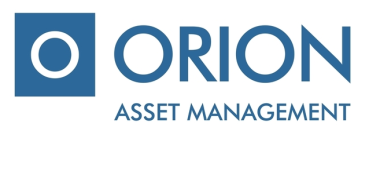 Uždaroji akcinė bendrovė “Orion Asset management”Legal entity code 111707985, registered office address at A. Tumėno St. 4, “Vakarų” entrance, 11 floor, Vilnius, the Republic of Lithuania, phone.: +370 5 203 2699, e-mail.: oam@orion.ltInvestment Company with Variable Capital “OMX Baltic Benchmark Fund” (hereinafter – “the Company”)
GENERAL VOTING BALLOT OF
The Extraordinary Meeting of the Shareholders of the 9th of August, 2019Shareholder’s name, surname ………………..…………………....................…….......................................................................Shareholder’s identification number………………………………………....................................................................................Number of shares of the Company………..........................................................................................................................................VOTING:________________________________________________(Shareholder’s (representative’s) name, surname, signature)AGENDA OF THE MEETINGRegarding approval of a new version of the Articles of Association of investment company with variable capital “OMX Baltic Benchmark Fund”, authorization and referral to the Bank of Lithuania.Regarding election of the audit company and establishment of conditions with respect to payment for audit services.AGENDA ITEMSDECISIONFill in
„FOR“/ „AGAINST“Regarding approval of a new version of the Articles of Association of investment company with variable capital “OMX Baltic Benchmark Fund”, authorization and referral to the Bank of Lithuania.To approve the new version of the Articles of Association of investment company with variable capital “OMX Baltic Benchmark Fund”.To authorize the CEO of uždaroji akcinė bendrovė “Orion Asset Management” to sign the new version of Articles of Association of investment company with variable capital “OMX Baltic Benchmark Fund”.To assign the CEO of uždaroji akcinė bendrovė “Orion Asset Management” or his duly authorized persons to refer to the Bank of Lithuania and present the new version of Articles of Association of investment company with variable capital “OMX Baltic Benchmark Fund” for its assent, and, once the assent is received, take all the actions needed in order to register the amended Articles of Association with the Register of Legal Entities of the Republic of Lithuania.Regarding election of the audit company and establishment of conditions with respect to payment for audit services.To elect UŽDAROJI AKCINĖ BENDROVĖ "ERNST & YOUNG BALTIC" as the audit company of the Company.To establish, in accordance with the Article 154 of the Articles of Association of investment company with variable capital “OMX Baltic Benchmark Fund”, that the amount of payment for audit services shall not be any bigger than 8688,60 EUR, excluding the remuneration for the additional counselling.